Подготовка к массажу и гимнастикиГимнастику и массаж проводят в комнате при температуре 20—22°С. Само занятие проводится на столе, покрытом сложенным вчетверо байковым одеялом, поверх которого кладут клеенку и чистую простыню.Занятия проводят один раз в день за 45 минут до или через 45 минут после кормления.Руки должны быть чисто вымытыми, сухими и теплыми.Ребенка раздевают, тело его должно быть теплым.Во время занятия у ребенка необходимо поддерживать веселое настроение, разговаривать с ним, побуждать его к активности, улыбаться, использовать игрушки. Все движения надо делать ритмично, спокойно и плавно, повторяя каждое 2-3 раза.Основные приёмы массажаПоглаживание:Охватывание.  Одной рукой держим конечность за кисть или стопу, второй — охватываем конечность между большим и четырьмя остальными пальцами.Попеременное поглаживание. Крестообразное поглаживание. Выполняется двумя руками, пальцы которых переплетены.Спиралевидное поглаживание. При спиралевидном поглаживании, сохраняя основное направление движений, описывают дополнительные спиралевидные движения.Поглаживание с отягощением. Одна рука ладонной или тыльной поверхностью лежит на массируемом участке, вторая находится сверху и оказывает давление, помогает выполнять поглаживание.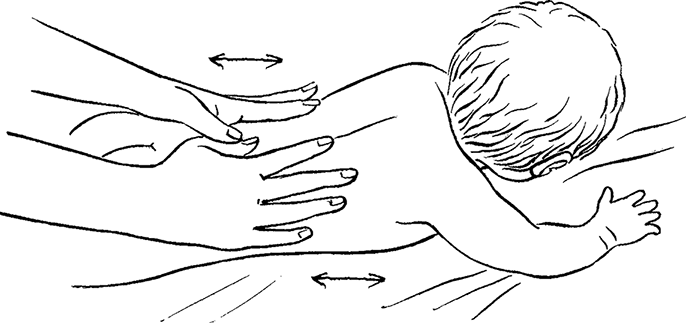 Растирание:Продольное растирание. Пальцы параллельно плотно лежат на массируемой поверхности и растирают ее, двигаясь в противоположных направлениях.Растирание концами пальцев. Пальцы полусогнуты, концы направлены в кожу массируемого участка. Движения в разных направлениях.Спиралевидное растирание. Выполняется аналогично спиралевидному поглаживанию, но более энергично со смещением кожи и растиранием ее в разных направлениях.Греблеобразное растирание. От шеи к ягодицам растирание выполняется концами пальцев обеих рук, которые скользят по обеим. сторонам позвоночника. От ягодиц к шее растирание выполняется тыльной поверхностью рук.Пиление. Кисти расположены параллельно реберной поверхности и растирают участок, двигаясь в противоположных направлениях.Разминание:Продольное разминание. Движения выполняются вдоль мышечных волокон.Поперечное разминание. Мышца разминается в поперечном направлении по отношению к мышечным волокнам.Двойное кольцевое. Плечо охватывается между большим и четырьмя остальными пальцами. Кисти, двигаясь в противоположных направлениях, как бы окручивают трех- и двуглавые мышцы и тем самым разминают их.Поколачивание: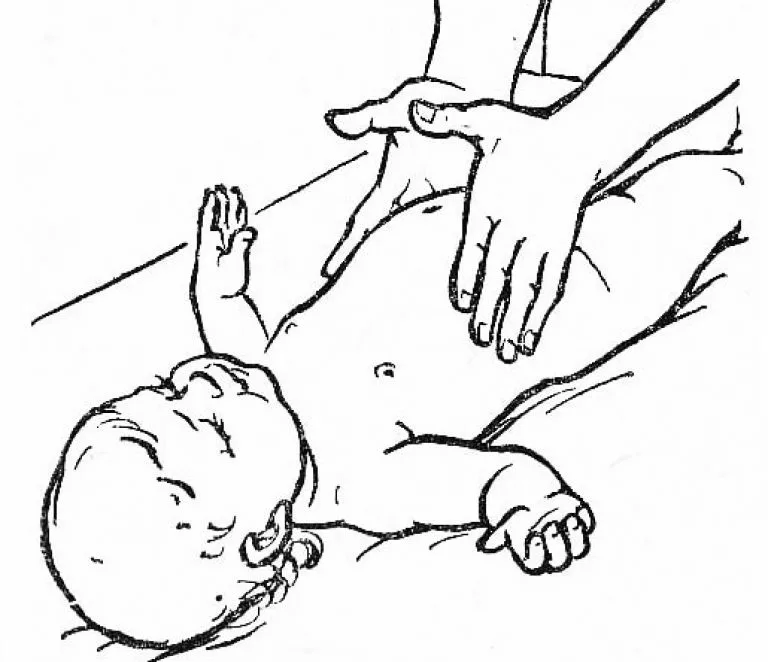 Поколачивание концами пальцев. Удары наносятся двумя руками, пальцы которых полусогнуты.Поколачивание ладонной поверхностью.Похлопывание. Выполняется двумя руками, пальцы которых собраны в «мягкий кулак» и выполняют движения, напоминающие вымешивание теста.Рубление. Удары наносятся реберной поверхностью кисти.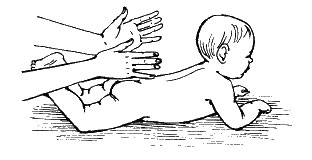 Вибрация:Состоит в передаче телу быстро следующих одно за другим равномерных сотрясений. Комплекс упражнений для детей в возрасте от 1,5 до 3 месяцев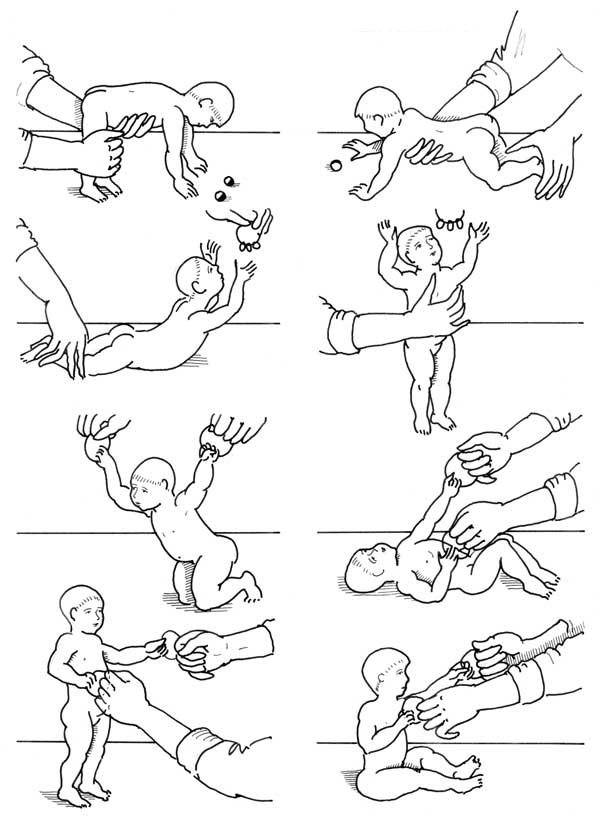 Массаж-поглаживание рук, ног, спины, живота.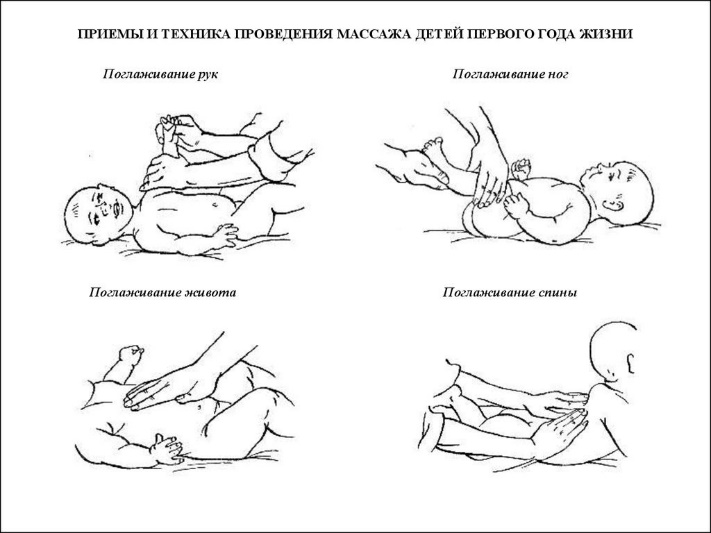 Комплекс упражнений для детей в возрасте от 3 до 4 месяцевМассаж спины (разминание).Отведение рук в стороны и скрещивание их на груди.Поворот на живот — рефлекторный.Отклонение головы назад в положении на животе на весу.Сгибание и разгибание рук.«Скользящие» шаги (имитация велосипедных движений).Комплекс упражнений для детей в возрасте от 4 до 6 месяцев«Парение» в положении на животе.Приподнимание верхней части тела из положения на животе при поддержке за отведенные в стороны руки.Ползание с помощью (упражнения для стимуляции ползания).Сгибание и разгибание ног (попеременно и вместе).Комплекс упражнений для детей в возрасте от 6 до 12 месяцевВ возрасте от 10 до 12 месяцев формируются стояние без опоры и ходьба. Появляются новые элементы методики — сидение на корточках. В связи с этим вводятся соответствующие упражнения в приседании. Вводится разнообразная речевая инструкция, которая вытесняет сигналы первой сигнальной системы (как потягивание за ноги, повороты таза).Выполнила: Мехова Виктория Алексеевна, отделение Сестринское дело, 111 группа, 2022г.Оздоровительный массаж и гимнастика ребенку грудному ребенку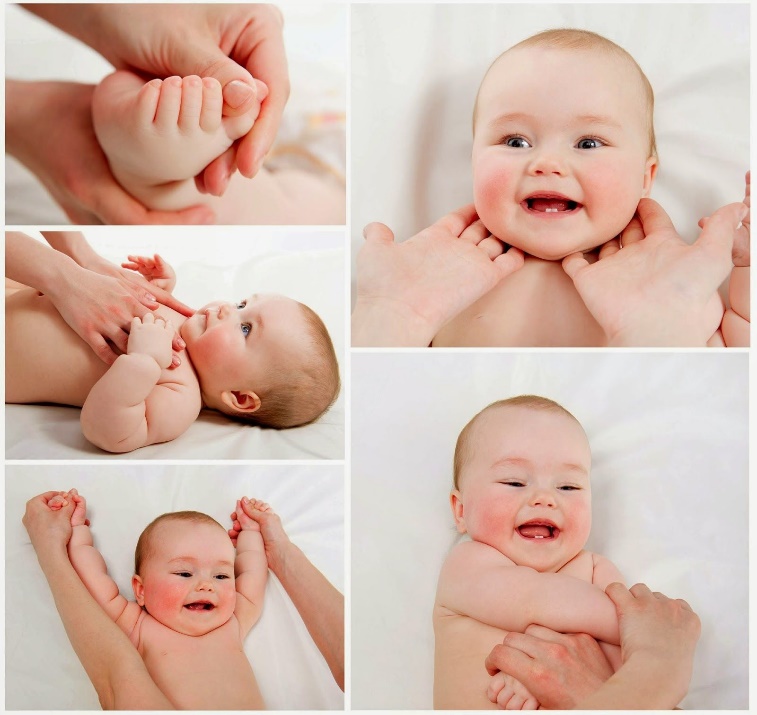 